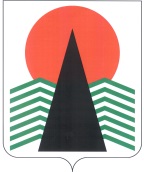 АДМИНИСТРАЦИЯ  НЕФТЕЮГАНСКОГО  РАЙОНАпостановлениег.НефтеюганскО внесении изменений в постановление администрации 
Нефтеюганского района от 26.08.2016 № 1312-па «Об утверждении 
перечня муниципальных программ Нефтеюганского района»В соответствии с Федеральным законом от 06.10.2003 № 131-ФЗ «Об общих принципах организации местного самоуправления в Российской Федерации», 
постановлением администрации Нефтеюганского района от 24.09.2013 № 2493-па-нпа «О муниципальных и ведомственных целевых программах муниципального образования Нефтеюганский район» (с изменениями на 20.10.2017), протоколом заседания Координационного совета по проведению экспертизы и оценки эффективности реализации муниципальных программ и ведомственных целевых программ от 23.10.2017 № 23,  п о с т а н о в л я ю:Внести изменения в постановление администрации Нефтеюганского района от 26.08.2016 № 1312-па «Об утверждении перечня муниципальных программ Нефтеюганского района», изложив приложение к постановлению в редакции согласно приложению к настоящему постановлению. Настоящее постановление подлежит опубликованию в газете «Югорское обозрение» и размещению на официальном сайте органов местного самоуправления Нефтеюганского района в разделе «Муниципальные программы», в подразделе «Перечень муниципальных программ».Настоящее постановление применяется к муниципальным программам, планируемым к реализации, начиная с 01.01.2018.Контроль за выполнением постановления возложить на директора департамента финансов – заместителя главы Нефтеюганского района М.Ф.Бузунову.Глава района							Г.В.ЛапковскаяПриложение к постановлению администрации Нефтеюганского районаот 13.11.2017 № 2047-паПЕРЕЧЕНЬ муниципальных программ Нефтеюганского района 13.11.2017№ 2047-па№ 2047-па№Название муниципальной программыОтветственный исполнитель муниципальной программыОбразование 21 века на 2017-2020 годыдепартамент образования  и молодежной политики Нефтеюганского районаДоступная среда Нефтеюганского района на 2017-2020 годыадминистрация Нефтеюганского района (отдел социально-трудовых отношений)Развитие культуры Нефтеюганского района на 2017-2020 годыдепартамент культуры и спорта Нефтеюганского района (комитет 
по культуре) Развитие информационного общества Нефтеюганского района на 2017-2020 годыадминистрация Нефтеюганского района (управление информационных технологий 
и административного  реформирования)Развитие физической культуры и спорта в Нефтеюганском районе на 2017-2020 годыдепартамент культуры и спорта Нефтеюганского района (комитет 
по физической культуре и спорту) Развитие агропромышленного комплекса 
и рынков  сельскохозяйственной продукции, сырья и продовольствия 
в Нефтеюганском  районе в 2017-2020 годахадминистрация Нефтеюганского района  (отдел по сельскомухозяйству)Социально-экономическое развитие населения района из числа коренных малочисленных народов Севера Нефтеюганского района на 2017-2020 годыадминистрация Нефтеюганского района (комитет по делам народов Севера, охраны окружающей среды 
и водных ресурсов)Обеспечение доступным и комфортным жильем жителей Нефтеюганского района в 2017-2020 годахдепартамент имущественных отношений Нефтеюганского районаРазвитие жилищно-коммунального комплекса и повышение энергетической эффективности  в муниципальном образовании Нефтеюганский район 
на 2017-2020 годыдепартамент строительства и жилищно-коммунального комплекса Нефтеюганского районаОбеспечение прав и законных интересов населения Нефтеюганского района в отдельных сферах жизнедеятельности в 2017-2020 годахадминистрация Нефтеюганского района (комитет гражданской защиты населения Нефтеюганского района)Защита населения и территорий 
от чрезвычайных ситуаций, обеспечение пожарной безопасности в Нефтеюганском районе на 2017-2020 годыадминистрация Нефтеюганского района (комитет гражданской защиты населенияНефтеюганского района)Обеспечение экологической безопасности Нефтеюганского района на 2017-2020 годыадминистрация Нефтеюганского района (комитет по делам народов Севера, охраны окружающей среды 
и водных ресурсов)Развитие гражданского общества Нефтеюганского района на 2017-2020 годыадминистрация Нефтеюганского 
района (управление по связям 
с общественностью)Содействие развитию малого и среднего предпринимательства и создание условий  для развития потребительского рынка в Нефтеюганском районе на 2017-2020 годыадминистрация Нефтеюганского района (комитет по экономической политике и предпринимательству)Развитие транспортной системы Нефтеюганского района на период 
2017-2020 годыдепартамент строительства и жилищно-коммунального комплекса Нефтеюганского района (отдел по транспорту и дорогам)Управление имуществом муниципального образования Нефтеюганский район на 2017-2020 годыдепартамент имущественных отношений Нефтеюганского районаУправление муниципальными финансами в Нефтеюганском районе на 2017-2020 годыдепартамент финансов Нефтеюганского районаУлучшение условий и охраны труда в муниципальном образовании Нефтеюганский район на 2017-2020 годыадминистрация Нефтеюганского района (отдел социально-трудовыхотношений)Социальная поддержка жителей Нефтеюганского района на 2017-2020 годыадминистрация Нефтеюганского района (отдел по опеке 
и попечительству)Совершенствование муниципального управления в Нефтеюганском районе 
на 2017-2020 годыадминистрация Нефтеюганского района (управление по учету и отчетности)Профилактика экстремизма, гармонизация межэтнических и межкультурных отношений  в Нефтеюганском районе 
на 2017-2020 годыадминистрация Нефтеюганского района (управление по связям 
с общественностью)Формирование современной городской среды в муниципальном образовании Нефтеюганский район на 2018-2022 годыдепартамент строительства и жилищно-коммунального комплекса Нефтеюганского района